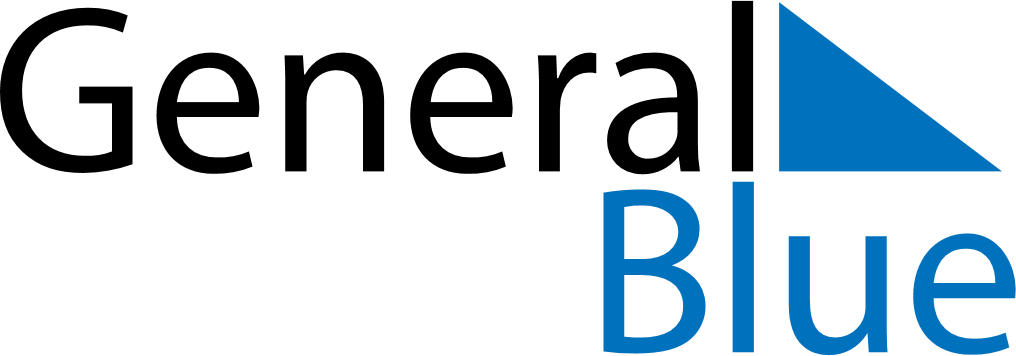 June 2024June 2024June 2024June 2024June 2024June 2024June 2024Hokuto, Yamanashi, JapanHokuto, Yamanashi, JapanHokuto, Yamanashi, JapanHokuto, Yamanashi, JapanHokuto, Yamanashi, JapanHokuto, Yamanashi, JapanHokuto, Yamanashi, JapanSundayMondayMondayTuesdayWednesdayThursdayFridaySaturday1Sunrise: 4:31 AMSunset: 6:57 PMDaylight: 14 hours and 25 minutes.23345678Sunrise: 4:31 AMSunset: 6:57 PMDaylight: 14 hours and 26 minutes.Sunrise: 4:30 AMSunset: 6:58 PMDaylight: 14 hours and 27 minutes.Sunrise: 4:30 AMSunset: 6:58 PMDaylight: 14 hours and 27 minutes.Sunrise: 4:30 AMSunset: 6:58 PMDaylight: 14 hours and 28 minutes.Sunrise: 4:30 AMSunset: 6:59 PMDaylight: 14 hours and 29 minutes.Sunrise: 4:30 AMSunset: 7:00 PMDaylight: 14 hours and 29 minutes.Sunrise: 4:30 AMSunset: 7:00 PMDaylight: 14 hours and 30 minutes.Sunrise: 4:29 AMSunset: 7:01 PMDaylight: 14 hours and 31 minutes.910101112131415Sunrise: 4:29 AMSunset: 7:01 PMDaylight: 14 hours and 31 minutes.Sunrise: 4:29 AMSunset: 7:02 PMDaylight: 14 hours and 32 minutes.Sunrise: 4:29 AMSunset: 7:02 PMDaylight: 14 hours and 32 minutes.Sunrise: 4:29 AMSunset: 7:02 PMDaylight: 14 hours and 32 minutes.Sunrise: 4:29 AMSunset: 7:03 PMDaylight: 14 hours and 33 minutes.Sunrise: 4:29 AMSunset: 7:03 PMDaylight: 14 hours and 33 minutes.Sunrise: 4:29 AMSunset: 7:03 PMDaylight: 14 hours and 34 minutes.Sunrise: 4:29 AMSunset: 7:04 PMDaylight: 14 hours and 34 minutes.1617171819202122Sunrise: 4:29 AMSunset: 7:04 PMDaylight: 14 hours and 34 minutes.Sunrise: 4:29 AMSunset: 7:04 PMDaylight: 14 hours and 35 minutes.Sunrise: 4:29 AMSunset: 7:04 PMDaylight: 14 hours and 35 minutes.Sunrise: 4:29 AMSunset: 7:05 PMDaylight: 14 hours and 35 minutes.Sunrise: 4:30 AMSunset: 7:05 PMDaylight: 14 hours and 35 minutes.Sunrise: 4:30 AMSunset: 7:05 PMDaylight: 14 hours and 35 minutes.Sunrise: 4:30 AMSunset: 7:05 PMDaylight: 14 hours and 35 minutes.Sunrise: 4:30 AMSunset: 7:06 PMDaylight: 14 hours and 35 minutes.2324242526272829Sunrise: 4:31 AMSunset: 7:06 PMDaylight: 14 hours and 35 minutes.Sunrise: 4:31 AMSunset: 7:06 PMDaylight: 14 hours and 35 minutes.Sunrise: 4:31 AMSunset: 7:06 PMDaylight: 14 hours and 35 minutes.Sunrise: 4:31 AMSunset: 7:06 PMDaylight: 14 hours and 34 minutes.Sunrise: 4:31 AMSunset: 7:06 PMDaylight: 14 hours and 34 minutes.Sunrise: 4:32 AMSunset: 7:06 PMDaylight: 14 hours and 34 minutes.Sunrise: 4:32 AMSunset: 7:06 PMDaylight: 14 hours and 34 minutes.Sunrise: 4:33 AMSunset: 7:06 PMDaylight: 14 hours and 33 minutes.30Sunrise: 4:33 AMSunset: 7:06 PMDaylight: 14 hours and 33 minutes.